Приложение № 1 к техническому заданиюАкт отлова животного без владельца № 7(заполняется на каждое животное)“14" февраля 2020                Место для фото                                                                              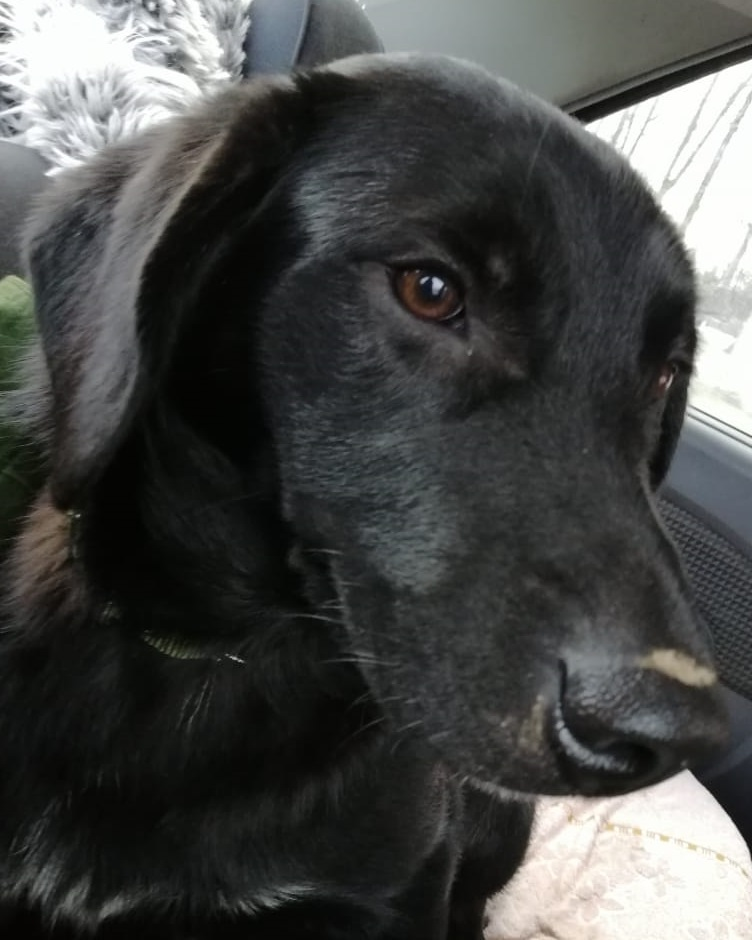 В соответствии с заявлениями от «21» августа 2019 № 54 организация ООО «Медицинский центр Дент Вест» произвела отлов 14.02.2020 в 17:00 и транспортировку животного:категория: собака, кошка (нужное подчеркнуть);пол: кобель, сука, кот, кошка (нужное подчеркнуть)порода метис;окрас черный;шерсть средней длины, густая;уши среднего размера, висят;хвост длинный, прямой;размер вес 32 кг, высота в холке 60 см;возраст (примерный) 2 года;особые приметы: на лапах белые носочки и на груди небольшое черное пятно;адрес и описание места отлова: ул. Большая Власьевская, д.4 Исполнитель:___________________  Газимагомедова В.Р.   (подпись)                                    (расшифровка подписи)                                мп